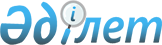 О внесении изменений в решение Коксуского районного маслихата от 20 декабря 2011 года N 66-2 "О районном бюджете Коксуского района на 2012-2014 годы
					
			Утративший силу
			
			
		
					Решение маслихата Коксуского района Алматинской области от 05 сентября 2012 года N 7-1. Зарегистрировано Департаментом юстиции Алматинской области 19 сентября 2012 года N 2116. Утратило силу решением маслихата Коксуского района Алматинской области от 05 июня 2013 года N 15-3      Сноска. Утратило силу решением маслихата Коксуского района Алматинской области от 05.06.2013 N 15-3      Примечание РЦПИ:

      В тексте сохранена авторская орфография и пунктуация.

      В соответствии с пунктами 3, 4 статьи 106, пунктом 5 статьи 109 Бюджетного кодекса Республики Казахстан от 04 декабря 2008 года, подпунктом 1) пункта 1 статьи 6 Закона Республики Казахстан "О местном государственном управлении и самоуправлении в Республике Казахстан" от 23 января 2001 года, Коксуский районный маслихат РЕШИЛ:



      1. Внести в решение Коксуского районного маслихата от 20 декабря 2011 года N 66-2 "О районном бюджете Коксуского района на 2012-2014 годы" (зарегистрировано в Реестре государственной регистрации нормативных правовых актов от 23 декабря 2011 года за N 2-14-119, опубликовано в газете "Нұрлы Көксу" от 6 января 2012 года N 1 (110), в решение Коксуского районного маслихата от 17 февраля 2012 года N 2-1 "О внесении изменений в решение Коксуского районного маслихата от 20 декабря 2011 года N 66-2 "О районном бюджете Коксуского района на 2012-2014 годы" (зарегистрировано в Реестре государственной регистрации нормативных правовых актов от 22 февраля 2012 года за N 2-14-123, опубликовано в газете "Нұрлы Көксу" от 2 марта 2012 года N 9 (118), в решение Коксуского районного маслихата от 12 апреля 2012 года N 3-2 "О внесении изменений в решение Коксуского районного маслихата от 20 декабря 2011 года N 66-2 "О районном бюджете Коксуского района на 2012-2014 годы" (зарегистрировано в Реестре государственной регистрации нормативных правовых актов от 19 апреля 2012 года за N 2-14-127, опубликовано в газете "Нұрлы Көксу" от 27 апреля 2012 года N 9 (118), в решение Коксуского районного маслихата от 08 июня 2012 года N 4-2 "О внесении изменений в решение Коксуского районного маслихата от 20 декабря 2011 года N 66-2 "О районном бюджете Коксуского района на 2012-2014 годы" (зарегистрировано в Реестре государственной регистрации нормативных правовых актов от 20 июня 2012 года за N 2-14-132, опубликовано в газете "Нұрлы Көксу" от 06 июля 2012 года N 27 (136) следующие изменения:



      в пункте 1 по строкам:



      1) "доходы" цифру "3987916" заменить на цифру "4190496", в том числе:

      "поступление трансфертов" цифру "3888444" заменить на цифру "4091024", в том числе:

      "целевые текущие трансферты" цифру "1062816" заменить на цифру "1089396";

      "целевые трансферты на развитие" цифру "964492" заменить на цифру "1140492".



      2) "затраты" цифру "4018514" заменить на цифру "4221094".



      3) "чистое бюджетное кредитование" цифру "52480" заменить на цифру "62188";

      "бюджетные кредиты" цифру "55821" заменить на цифру "65529".



      5) "дефицит (профицит) бюджета" цифру "-83078" заменить на цифру "-92786".



      6) "финансирование дефицита (использование профицита) бюджета" цифру "83078" заменить на цифру "92786".



      2. Приложение 1 к указанному решению изложить в новой редакции согласно приложению 1 к настоящему решению.



      3. Контроль за исполнением данного решения возложить на постоянную комиссию районного маслихата "По экономическому развитию района, местному бюджету, охраны природы и вопросам сельского хозяйства".



      4. Настоящее решение вводится в действие с 1 января 2012 года.      Председатель районной

      сессии маслихата                           С. Абдрахманова      Секретарь районного

      маслихата                                  А. Досымбеков      СОГЛАСОВАНО:      Начальник Коксуского

      отдела экономики и

      бюджетного планирования                    А.Б. Амирсеитова

      05 сентября 2012 года

Приложение 1

к решению Коксуского районного

маслихата от 05 сентября 2012 года

N 7-1 "О внесении изменений в

решение Коксуского районного

маслихата от 20 декабря 2011 года

N 66-2 "О районном бюджете Коксуского

района на 2012-2014 годы"приложение 1

к решению Коксуского районного

маслихата от 20 декабря

2011 года N 66-2 "О районном

бюджете Коксуского района

на 2012-2014 годы" 

Районный бюджет Коксуского района на 2012 год
					© 2012. Қазақстан Республикасы Әділет министрлігінің «Қазақстан Республикасының Заңнама және құқықтық ақпарат институты» ШЖҚ РМК
				КатегорияКатегорияКатегорияКатегорияСумма

(тыс.

тенге)КлассКлассКлассСумма

(тыс.

тенге)ПодклассПодклассСумма

(тыс.

тенге)НаименованиеСумма

(тыс.

тенге)I.Доходы41904961Налоговые поступления8499204Hалоги на собственность732501Hалоги на имущество243713Земельный налог59894Hалог на транспортные средства383905Единый земельный налог450005Внутренние налоги на товары, работы и услуги74442Акцизы13503Поступления за использование природных и других

ресурсов2004Сборы за ведение предпринимательской и

профессиональной деятельности55445Налог на игорный бизнес35008Обязательные платежи, взимаемые за совершение

юридически значимых действий и (или) выдачу

документов уполномоченными на то

государственными органами или должностными

лицами42981Государственная пошлина42982Неналоговые поступления1082801Доходы от государственной собственности19393Дивиденды на государственные пакеты акций,

находящиеся в государственной собственности45Доходы от аренды имущества, находящегося в

государственной собственности193504Штрафы, пени, санкции, взыскания, налагаемые

государственными учреждениями, финансируемыми из

государственного бюджета, а также содержащимися

и финансируемыми из бюджета (сметы расходов)

Национального Банка Республики Казахстан70391Штрафы, пени, санкции, взыскания, налагаемые

государственными учреждениями, финансируемыми из

государственного бюджета, а также содержащимися

и финансируемыми из бюджета (сметы расходов)

Национального Банка Республики Казахстан, за

исключением поступлений от организаций нефтяного

сектора703906Прочие неналоговые поступления18501Прочие неналоговые поступления18503Поступления от продажи основного капитала365203Продажа земли и нематериальных активов36521Продажа земли34902Продажа нематериальных активов1624Поступления трансфертов 409102402Трансферты из вышестоящих органов

государственного управления40910242Трансферты из областного бюджета4091024Функциональная группаФункциональная группаФункциональная группаФункциональная группаФункциональная группаСумма

(тыс.

тенге)Функциональная подгруппаФункциональная подгруппаФункциональная подгруппаФункциональная подгруппаСумма

(тыс.

тенге)Администратор бюджетных программАдминистратор бюджетных программАдминистратор бюджетных программСумма

(тыс.

тенге)ПрограммаПрограммаСумма

(тыс.

тенге)НаименованиеСумма

(тыс.

тенге)II. Расходы422109401Государственные услуги общего характера2286061Представительные, исполнительные и другие

органы, выполняющие общие функции

государственного управления197676112Аппарат маслихата района (города областного

значения)17514001Услуги по обеспечению деятельности маслихата

района (города областного значения)11808003Капитальные расходы государственных органов5706122Аппарат акима района (города областного

значения)62373001Услуги по обеспечению деятельности акима

района (города областного значения)51557003Капитальные расходы государственных органов10816123Аппарат акима района в городе, города

районного значения, поселка, аула (села),

аульного (сельского) округа117789001Услуги по обеспечению деятельности акима

района в городе, города районного значения,

поселка, аула (села), аульного (сельского)

округа100690022Капитальные расходы государственных органов170992Финансовая деятельность19674452Отдел финансов района (города областного

значения)19674001Услуги по реализации государственной политики

в области исполнения бюджета района (города

областного значения) и управления

коммунальной собственностью района (города

областного значения)9869003Проведение оценки имущества в целях

налогообложения222010Приватизация, управление коммунальным

имуществом, постприватизационная деятельность

и регулирование споров, связанных с этим125018Капитальные расходы государственных органов658028Приобретение имущества в коммунальную

собственность88005Планирование и статистическая деятельность11256453Отдел экономики и бюджетного планирования

района (города областного значения)11256001Услуги по реализации государственной политики

в области формирования и развития

экономической политики, системы

государственного планирования и управления

района (города областного значения)10581004Капитальные расходы государственных органов67502Оборона336241Военные нужды3073122Аппарат акима района (города областного

значения)3073005Мероприятия в рамках исполнения всеобщей

воинской обязанности30732Организация работы по чрезвычайным ситуациям30551122Аппарат акима района (города областного

значения)30551006Предупреждение и ликвидация чрезвычайных

ситуаций масштаба района (города областного

значения)30304007Мероприятия по профилактике и тушению степных

пожаров районного (городского) масштаба, а

также пожаров в населенных пунктах, в которых

не созданы органы государственной

противопожарной службы24703Общественный порядок, безопасность, правовая,

судебная, уголовно-исполнительная

деятельность14621Правоохранительная деятельность1462458Отдел жилищно-коммунального хозяйства,

пассажирского транспорта и автомобильных

дорог района (города областного значения)1462021Обеспечение безопасности дорожного движения в

населенных пунктах146204Образование23711921Дошкольное воспитание и обучение238669464Отдел образования района (города областного

значения)238669009Обеспечение деятельности организаций

дошкольного воспитания и обучения238234021Увеличение размера доплаты за

квалификационную категорию воспитателям

детских садов, мини-центров, школ-интернатов:

общего типа, специальных (коррекционных),

специализированных для одаренных детей,

организаций образования для детей-сирот и

детей, оставшихся без попечения родителей,

центров адаптации несовершеннолетних за счет

трансфертов из республиканского бюджета4352Начальное, основное среднее и общее среднее

образование1460978123Аппарат акима района в городе, города

районного значения, поселка, аула (села),

аульного (сельского) округа5941005Организация бесплатного подвоза учащихся до

школы и обратно в аульной (сельской)

местности5941464Отдел образования района (города областного

значения)1455037003Общеобразовательное обучение1412044006Дополнительное образование для детей 22507063Повышение оплаты труда учителям, прошедшим

повышение квалификации по учебным программам

АОО "Назарбаев Интеллектуальные школы" за

счет трансфертов из республиканского бюджета1104064Увеличение размера доплаты за

квалификационную категорию учителям

организаций начального, основного среднего,

общего среднего образования: школы,

школы-интернаты: (общего типа, специальных

(коррекционных), специализированных для

одаренных детей; организаций для детей-сирот

и детей, оставшихся без попечения родителей)

за счет трансфертов из республиканского

бюджета193829Прочие услуги в области образования671545464Отдел образования района (города областного

значения)315745001Услуги по реализации государственной политики

на местном уровне в области образования15956004Информатизация системы образования в

государственных учреждениях образования

района (города областного значения)9400005Приобретение и доставка учебников,

учебно-методических комплексов для

государственных учреждений образования района

(города областного значения)17715007Проведение школьных олимпиад, внешкольных

мероприятий и конкурсов районного

(городского) масштаба1526012Капитальные расходы государственного органа550015Ежемесячные выплаты денежных средств опекунам

(попечителям) на содержание ребенка-сироты

(детей-сирот), и ребенка (детей), оставшегося

без попечения родителей за счет трансфертов

из республиканского бюджета6491020Обеспечение оборудованием, программным

обеспечением детей-инвалидов, обучающихся на

дому за счет трансфертов из республиканского

бюджета5263067Капитальные расходы подведомственных

государственных учреждений и организаций258844467Отдел строительства района (города областного

значения)355800037Строительство и реконструкция объектов

образования35580006Социальная помощь и социальное обеспечение1589492Социальная помощь145784451Отдел занятости и социальных программ района

(города областного значения)145784002Программа занятости25503004Оказание социальной помощи на приобретение

топлива специалистам здравоохранения,

образования, социального обеспечения,

культуры и спорта в сельской местности в

соответствии с законодательством Республики

Казахстан13867005Государственная адресная социальная помощь2544006Жилищная помощь18451007Социальная помощь отдельным категориям

нуждающихся граждан по решениям местных

представительных органов9394010Материальное обеспечение детей-инвалидов,

воспитывающихся и обучающихся на дому3901014Оказание социальной помощи нуждающимся

гражданам на дому21100016Государственные пособия на детей до 18 лет34051017Обеспечение нуждающихся инвалидов

обязательными гигиеническими средствами и

предоставление услуг специалистами жестового

языка, индивидуальными помощниками в

соответствии с индивидуальной программой

реабилитации инвалида4514023Обеспечение деятельности центров занятости124599Прочие услуги в области социальной помощи и

социального обеспечения13165451Отдел занятости и социальных программ района

(города областного значения)13165001Услуги по реализации государственной политики

на местном уровне в области обеспечения

занятости и реализации социальных программ

для населения11301011Оплата услуг по зачислению, выплате и

доставке пособий и других социальных выплат1311021Капитальные расходы государственного органа55307Жилищно-коммунальное хозяйство9911211Жилищное хозяйство258452458Отдел жилищно-коммунального хозяйства,

пассажирского транспорта и автомобильных

дорог района (города областного значения)82980002Изъятие, в том числе путем выкупа земельных

участков для государственных надобностей и

связанное с этим отчуждение недвижимого

имущества21981004Обеспечение жильем отдельных категорий

граждан11500031Изготовление технических паспортов на объекты

кондоминиумов534041Ремонт и благоустройство объектов в рамках

развития сельских населенных пунктов по

Программе занятости 202048965467Отдел строительства района (города областного

значения)170247003Строительство жилья государственного

коммунального жилищного фонда126065004Развитие и обустройство

инженерно-коммуникационной инфраструктуры44182479Отдел жилищной инспекции района (города

областного значения)5225001Услуги по реализации государственной политики

на местном уровне в области жилищного фонда3826005Капитальные расходы государственного органа13992Коммунальное хозяйство633587458Отдел жилищно-коммунального хозяйства,

пассажирского транспорта и автомобильных

дорог района (города областного значения)633587012Функционирование системы водоснабжения и

водоотведения19142028Развитие коммунального хозяйства355784029Развитие системы водоснабжения2586613Благоустройство населенных пунктов99082458Отдел жилищно-коммунального хозяйства,

пассажирского транспорта и автомобильных

дорог района (города областного значения)99082015Освещение улиц населенных пунктов12230016Обеспечение санитарии населенных пунктов5757018Благоустройство и озеленение населенных

пунктов8109508Культура, спорт, туризм и информационное

пространство1801091Деятельность в области культуры58477455Отдел культуры и развития языков района

(города областного значения)58477003Поддержка культурно-досуговой работы584772Спорт3183465Отдел физической культуры и спорта района

(города областного значения)3183006Проведение спортивных соревнований на

районном (города областного значения) уровне847007Подготовка и участие членов сборных команд

района (города областного значения) по

различным видам спорта на областных

спортивных соревнованиях23363Информационное пространство18642455Отдел культуры и развития языков района

(города областного значения)17391006Функционирование районных (городских)

библиотек16674007Развитие государственного языка и других

языков народа Казахстана717456Отдел внутренней политики района (города

областного значения)1251002Услуги по проведению государственной

информационной политики через газеты и

журналы12519Прочие услуги по организации культуры,

спорта, туризма и информационного

пространства99807455Отдел культуры и развития языков района

(города областного значения)90631001Услуги по реализации государственной политики

на местном уровне в области развития языков и

культуры4533010Капитальные расходы государственного органа703032Капитальные расходы подведомственных

государственных учреждений и организаций85395456Отдел внутренней политики района (города

областного значения)6410001Услуги по реализации государственной политики

на местном уровне в области информации,

укрепления государственности и формирования

социального оптимизма граждан5354003Реализация мероприятий в сфере молодежной

политики606006Капитальные расходы государственного органа450465Отдел физической культуры и спорта района

(города областного значения)2766001Услуги по реализации государственной политики

на местном уровне в сфере физической культуры

и спорта2116004Капитальные расходы государственного органа65010Сельское, водное, лесное, рыбное хозяйство,

особо охраняемые природные территории, охрана

окружающей среды и животного мира, земельные

отношения1328551Сельское хозяйство29048453Отдел экономики и бюджетного планирования

района (города областного значения)9035099Реализация мер по оказанию социальной

поддержки специалистов9035462Отдел сельского хозяйства района (города

областного значения7872001Услуги по реализации государственной политики

на местном уровне в сфере сельского хозяйства7372006Капитальные расходы государственного органа500473Отдел ветеринарии района (города областного

значения)12141001Услуги по реализации государственной политики

на местном уровне в сфере ветеринарии5950003Капитальные расходы государственного органа2542005Обеспечение функционирования скотомогильников

(биотермическихям)580007Организация отлова и уничтожения бродячих

собак и кошек650008Возмещение владельцам стоимости изымаемых и

уничтожаемых больных животных, продуктов и

сырья животного происхождения700009Проведение ветеринарных мероприятий по

энзоотическим болезням животных17196Земельные отношения34312463Отдел земельных отношений района (города

областного значения)34312001Услуги по реализации государственной политики

в области регулирования земельных отношений

на территории района (города областного

значения)6139006Землеустройство, проводимое при установлении

границ городов районного значения, районов в

городе, поселков аулов (сел), аульных

(сельских) округов27593007Капитальные расходы государственного органа5809Прочие услуги в области сельского, водного,

лесного, рыбного хозяйства, охраны окружающей

среды и земельных отношений69495473Отдел ветеринарии района (города областного

значения)69495011Проведение противоэпизоотических мероприятий6949511Промышленность, архитектурная,

градостроительная и строительная деятельность137272Архитектурная, градостроительная и

строительная деятельность13727467Отдел строительства района (города областного

значения)6048001Услуги по реализации государственной политики

на местном уровне в области строительства5474017Капитальные расходы государственного органа574468Отдел архитектуры и градостроительства района

(города областного значения)7679001Услуги по реализации государственной политики

в области архитектуры и градостроительства на

местном уровне5579004Капитальные расходы государственного органа210012Транспорт и коммуникации668141Автомобильный транспорт66814458Отдел жилищно-коммунального хозяйства,

пассажирского транспорта и автомобильных

дорог района (города областного значения)66814023Обеспечение функционирования автомобильных

дорог6681413Прочие292863Поддержка предпринимательской деятельности и

защита конкуренции5108469Отдел предпринимательства района (города

областного значения)5108001Услуги по реализации государственной политики

на местном уровне в области развития

предпринимательства и промышленности4124004Капитальные расходы государственного органа9849Прочие24178452Отдел финансов района (города областного

значения)1611012Резерв местного исполнительного органа района

(города областного значения)1611453Отдел экономики и бюджетного планирования

района (города областного значения)1800003Разработка технико-экономического обоснования

местных бюджетных инвестиционных проектов и

концессионных проектов и проведение его

экспертизы1800458Отдел жилищно-коммунального хозяйства,

пассажирского транспорта и автомобильных

дорог района (города областного значения)20767001Услуги по реализации государственной политики

на местном уровне в области

жилищно-коммунального хозяйства,

пассажирского транспорта и автомобильных

дорог14997013Капитальные расходы государственного органа570040Реализация мероприятий для решения вопросов

обустройства аульных (сельских) округов в

реализацию мер по содействию экономическому

развитию регионов в рамках Программы

"Развитие регионов" за счет целевых

трансфертов из республиканского бюджета520014Обслуживание долга21Обслуживание долга2452Отдел финансов района (города областного

значения)2013Обслуживание долга местных исполнительных

органов по выплате вознаграждений и иных

платежей по займам из областного бюджета215Трансферты133471Трансферты13347452Отдел финансов района (города областного

значения)13347006Возврат неиспользованных (недоиспользованных)

целевых трансфертов13347III.Чистое бюджетное кредитование62188Бюджетные кредиты 6552910Сельское, водное, лесное, рыбное хозяйство,

особо охраняемые природные территории, охрана

окружающей среды и животного мира, земельные

отношения655291Сельское хозяйство65529453Отдел экономики и бюджетного планирования

района (города областного значения)65529006Бюджетные кредиты для реализации мер

социальной поддержки специалистов65529КатегорияКатегорияКатегорияКатегорияСумма

(тыс.

тенге)КлассКлассКлассСумма

(тыс.

тенге)ПодклассПодклассСумма

(тыс.

тенге)НаименованиеСумма

(тыс.

тенге)Погашение бюджетных кредитов33415Погашение бюджетных кредитов334101Погашение бюджетных кредитов33411Погашение бюджетных кредитов, выданных из

государственного бюджета3341КатегорияКатегорияКатегорияКатегорияСумма

(тыс.

тенге)КлассКлассКлассСумма

(тыс.

тенге)ПодклассПодклассСумма

(тыс.

тенге)НаименованиеСумма

(тыс.

тенге)V. Дефицит (профицит) бюджета-92786VI. Финансирование дефицита (использование

профицита) бюджета927867Поступления займов6552901Внутренние государственные займы655292Договоры займа655298Используемые остатки бюджетных средств3060201Остатки бюджетных средств306021Свободные остатки бюджетных средств30602Функциональная группаФункциональная группаФункциональная группаФункциональная группаФункциональная группаСумма

(тыс.

тенге)Функциональная подгруппаФункциональная подгруппаФункциональная подгруппаФункциональная подгруппаСумма

(тыс.

тенге)Администратор бюджетных программАдминистратор бюджетных программАдминистратор бюджетных программСумма

(тыс.

тенге)ПрограммаПрограммаСумма

(тыс.

тенге)НаименованиеСумма

(тыс.

тенге)Погашение займов334516Погашение займов33451Погашение займов3345452Отдел финансов района (города областного

значения)3345008Погашение долга местного исполнительного

органа перед вышестоящим бюджетом3341021Возврат неиспользованных бюджетных

кредитов, выданных из местного бюджета4